Port of Wilmington Expansion Task Force MeetingEstablished Pursuant to House Concurrent Resolution 383rd Floor Conference RoomCarvel State Building820 N. French StreetWilmington, Delaware 19801Wednesday, November 4, 201510:00 a.m. to 12:00 p.m.AGENDAConsideration of Meeting Minutes (from October 14, 2015)Review of legal opinion of the RiverEdge Project environmental study request Examination by members of the two port optionsThe Port of WilmingtonThe RiverEdge Container Terminal ProjectPath ForwardOpen Discussion by the Task ForcePublic CommentPLEASE NOTE:  THIS AGENDA IS SUBJECT TO CHANGECHARLES POTTER, JR.STATE REPRESENTATIVE1ST District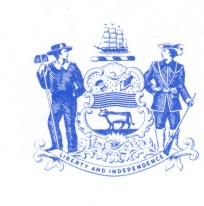 HOUSE OF REPRESENTATIVESSTATE OF DELAWARE411 LEGISLATIVE AVENUEDOVER, DELAWARE 19901